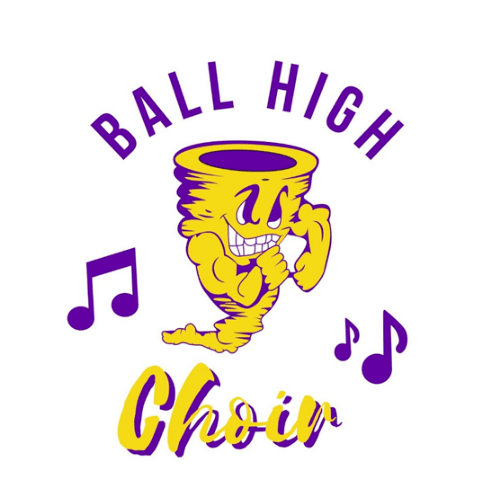 Handbook & Syllabus2022-2023Ball High School4115 Ave OGalveston, TX 77550Director: Larrian Menifeelarrianmenifee@gisd.org(409)-766-5830Table of ContentsWelcome Letter …………………………………………………………………………………………………...…3Meet the Director, Schedule, Mission Statement, Communication………………………...…..4Grading Policy, Rules and Procedures………………………………………………………………….......5Concert Etiquette, Concert Attendance…………………………………………………………..……..….6Supplies and Materials, Uniforms, UIL…………………………………………………………..……….….7Extra Opportunities…………………………………………………………………………………………….….…8Fundraising/ Booster Club………………………………………………………………………………..…......9Parent Volunteers…………………………………………………………………………...........................… 9Handbook/Syllabus Receipt and acknowledgement………………………………………………….10Travel Permission & emergency medical treatment form………………………………………..…11Student Info Sheet…………………………………………………………………………………………………..12Booster Club…………………………………………………………………………………………………………...14Welcome LetterDear Ball High Choir Parents and Students,Welcome to the Ball High Choir Program! It is such a pleasure to have all of you in choir this year. When you choose this elective, you are making a commitment to an ensemble, which pursues the goal of musical excellence. This will be a fantastic year with many new and exciting changes to the Ball High School Choir Program. Many lifelong friendships will be made through the process of performing, fundraising, program socials, and travel when possible. Participation in the choral program is beneficial in many ways. In choir, students develop traits such as responsibility, dedication, self-discipline, social skills, confidence, leadership, dependability, commitment, and teamwork. As a member of the choir, students will experience a sense of accomplishment and pride and will develop musical and personal skills that will enrich their lives.We have many ways to communicate with parents and students regarding choir activities and information. Email is the most efficient way for the director to communicate with parents. Please fill out and return the forms at the end of this handbook. Please put concert dates and activities on your calendar EARLY to avoid conflicts later. As performances and concerts are finalized, students will be immediately notified of such dates through different platforms of communication (Choir GROUPME, Choir Remind, etc.)  There will be sectionals, rehearsals, and concerts that students must attend because they are REQUIRED curricular activities. If you have any questions about our activities this year, please contact me at your convenience. Problems are often a result of miscommunication and can usually be resolved quickly through email or a phone call. I am always available to best serve the needs of my parents and students while providing the best experience possible. This will be a great year full of hard work, great musical experiences, new ideas, and FUN! Come prepared to learn great music and work together and we will have an amazing year  Larrian MenifeeDirectorlarrianmenifee@gisd.org409.766.5830Meet the DirectorThis is Mr. Menifee’s second year at Ball High School. He was born and raised here and Galveston and graduated from Ball High School in 2016 where he was also a member of the Ball High Choir, Student Council, BESTT, Theatre, and Tor Watch. After graduating from Ball High School, Mr. Menifee attended Stephen F. Austin State University where he obtained a Bachelor of Music in Music Education through the SFA School of Music. While in College, Mr. Menifee was in the SFA Men’s choir and Choral Union. He also served as a leader on campus through programs such as Orientation, Leadership Academy, A Multicultural Greek Fraternity, Men’s Volleyball, and Admissions Tours. In his spare time, Mr. Menifee likes to play in local Volleyball leagues and play tennis with his friends. This school year, Mr. Menifee is the Freshman Volleyball Coach and also teaches a Music Elective called ‘Music in Society’. Schedule1st period: Volleyball (7:30-8:20)2nd period: Golden Voices Mixed Choir (8:25-9:10)3rd period: Music in Society (9:15-10:05)4th period: Treble Makers Treble Choir (10:10-10:55)5th period: Tornado Chorus Tenor/Bass Choir (11:00-11:45)6th period: Fine Arts Conference (11:50-1:30)7th period: Music in Society (1:35-2:20)8th period: Choir Conference (2:25-3:10) Mission StatementTo promote musical and cross-curricular distinction by uniting students through performance, musical diversity, education, and engagement. CommunicationMr. Menifee will send email reminders home periodically to share important information. Please be sure your email address is current and correct in Skyward. Emails should be answered within 24 hours of receipt.Mr. Menifee will communicate with students via Canvas, GROUPME, and RemindGroupme:  https://groupme.com/join_group/69883159/iUVulzJHRemind: text your class code to 81010All Choir: @gballchoir							Treble Makers: @balltrebleGolden Voices: @goldvoices						Tornado Chorus: @torchorusBoosters: @boostbhsGrading PolicyChoir is a performance-based class. Students will be graded daily on their participation in sight-reading, and vocal technique and class assignments. Concerts are graded, required activities which count as three test grades: One for attendance, one for on-stage performance and one for concert etiquette.  Class Participation and Daily Work = 60%The following are examples and grading is not limited to these examples:Warm-ups, Theory, Sight Reading, RehearsalsAdhering to Class Rules and Procedures**Effort and AttitudeNotes in MusicFormsWorksheetsConsequences-Tardy : -5 points 				Missing Materials: -10 points-Gum/Food/Drink: -5 points			Refusal to Participate: -10 points-Talking during rehearsal: -5 points		Phone out: -10 points**These consequences are deducted from weekly engagement gradesPerformance Grades = 40%The following are examples and grading is not limited to these examples:ConcertsOral/Written TestsOral/Written QuizzesRules and ProceduresGreat self-discipline is an expectation for students who are members of the Ball High Choir. It is expected for all students to adhere to the classroom rules and procedures. Failure to follow such expectations can reflect on daily grades and prevent you from performing in extra performance outside of class. NO Food, Drinks, Gum, or CandyFollow directions the first time they are givenPlease keep your hands and feet to yourselfPlease raise your hand if you wish to leave your seatYou may have only your choir materials during the entire class Have class materials ready at all times (Choir Binders)When entering class, grab your binder, sharpen your pencil, and be in your seat and section ready to begin class by the bellHAVE FUN, SMILE, MAKE BEAUTIFUL MUSICConcert EtiquetteChoir students will exhibit proper concert behavior during all performances in order to reflect positively on the Ball High Choir Program. The following guidelines should be followed to ensure a pleasant concert experience for the performers and the audience:Talking is not allowed. It is disrespectful to the performers on stage and the audience members who wish to hear the performance and does not show support for the Choir Program.No Food or Drink allowed in the performance area, including the stage, backstage, and seating area. This includes water bottles. Appropriate applause should be the only way you show your appreciation and support for the choir. Yelling, whistling, shouting names, etc. is not acceptable. The audience should never cause attention to be shifted from the performers on stage. Applaud only after the conductor has lowered his or her arms. Cell Phones should be set to silent, with dimmed screen settings or turned off during the choir concert. Students and parents are expected to stay for the entire concert. Listen and be supportive of all the groups at the concert  Concert AttendanceConcert performances are required. They fulfill the performance requirement for the TEKS. Therefore, those performances are graded assignments. Please see the policy regarding concert attendance below:If a choir member must miss a concert performance, a notification must be sent to the director via email or written note at least 24 hours PRIOR to the performance or the student will receive a zero. In an emergency situation, a note needs to be sent the next day or as soon as possible and will be assessed by the director. Only the Director and/or Fine Arts Director will decide if the absence is excused or unexcused. Examples of excused absences would include but not limited to a medical emergency or illness, a death in the family, a religious holiday, or a family emergency. Not having transportation is not a valid excuse. The calendar is given well in advance and arrangements need to be made ahead of time.   Makeups will be granted to students who have been granted an excused absence by the director.If no notification is given or the absence is not excused, students will receive a zero.Regardless of eligibility, students will participate in ALL concerts.Supplies and MaterialsA Pencil (Only use pencil when marking music)Highlighter or Colored pencilsBlack BinderUniformsFor Winter Concert, students are expected to provide their own “Sunday best” black shirt, pants, black socks, and shoes or black dress. If you have attire questions, communicate with the Director.For Spring Pop Show, you will wear your Choir Shirt, appropriate blue jeans, and close toed shoes. For UIL Concert and Sight-Reading, uniforms will be provided. UILThe UIL Concert and Sight Reading Evaluation is required for students in select ensembles determined by the Director. Students are evaluated based on the overall performance of the choir in which they participate.This UIL evaluation takes precedence over other school activities and any absence from school is considered excused. Students are responsible for any missed work.Rehearsals for this evaluation will take place during class; however, sectionals and other rehearsals before or after school will also take place. Any student who misses required UIL rehearsals may not be allowed to participate in the event. Students will be asked to demonstrate proficiency in the music and sight reading before being allowed to participate.UIL participation may affect a student’s ability to participate in other events All District Musical*All students who participate in the all district musical will be credited 10 extra credit points to their lowest major gradeExtra OpportunitiesThe following are extra-musical opportunities for students. They are not mandatory and participation, or lack thereof, will not affect your child’s grade in any way. TMEA Region ChoirThis experience is unforgettable and rewarding, but a definite challenge. Each student who auditions must use his/her own individual repertoire performance for placement into the Texas Music Educators Association (TMEA) Region 17 Choir. High school Choir students from all over the region compete for placement into this honor choir by preparing difficult music for a panel of judges. Students who are placed into this choir give a concert under a renowned clinician. This is an optional opportunity but there will be an audition fee. Solo and EnsembleSolo and Ensemble is an opportunity for students to develop their individual voice through solos as well as develop creative expression. Students will have the opportunity to perform for a judge with an accompanist to be evaluated and receive a rating. This will be an optional opportunity but there will be a judge’s fee and accompanist’s fee. TripsThe Ball High Choir may take small choir trips throughout the year. Parents are encouraged and welcome to attend these trips as chaperones. Trips may include:Musicals and OperasLocal Choir ConcertsUILAuditionsRecruitment trips As soon as the most accurate information regarding itinerary and plans are available, this information will be posted and sent home. The following rules must be followed:If a student must come later or leave early, they must do so with a parent.Students will not be able to attend or be released to anyone without a permission slip, signed by the parent or guardian, turned in prior to the trip.Students may not ride with other students or with other students’ parents unless they present permission from their parent/guardian.Trip Pick-Up TimesSometimes it is difficult to determine our exact arrival time when itineraries are set for choir trips. To help parents with this, we follow this policy:Parents must be prompt when picking up their children from choir trips. Students are encouraged to contact parents as they are returning from a trip.The itinerary will be sent out prior to the trip.Fundraising/Booster ClubMoney from our fundraisers will help pay for additional fees, equipment, bus costs, clinicians, accompanists, etc. This year we will have two fundraising events, one in the fall and one in the spring. We depend on student and parent participation in these fundraisers to cover expenses beyond our basic needs; without your help, we don’t raise funds. It is our hope to form a Choir Booster Club in order to help provide the best possible experience for your student. If you are interested in joining the booster club, please fill out and return the attached form by August 29th, 2022! If you know of any parents or community members who would be in the Booster Club but don’t have a student in Choir, they can join as well  If you have any questions regarding the booster club, please call or email Mr. Menifee. Parent VolunteersParental involvement in the choir program is welcomed and highly encouraged. Throughout the year parent volunteers will be needed for trips, contests, concerts, etc. Important datesHoliday Concert: December 8th, 2022All- District Musical: December 15th-17th, 2022Cruise: January 19th-23rd, 2023Solo and Ensemble: February 18th, 2023UIL: March 28th-30th, 2023Pop Show Rehearsal: May 10th, 2023Pop Show Dress Rehearsal: May 11th, 2023Pop Show: May 12th, 2023Baccalaureate: May 18th, 2023Banquet: May 20th, 2023 ~ TentativeHandbook/Syllabus Receipt and acknowledgementPlease fill out this form with your parent and return it by Friday August 29th, 2022Name: _________________________________________________ Grade: ___________Ensemble: ______________________________________________ ID: _______________Parent Email: ___________________________________________________________Student Email: __________________________________________________________As a parent/guardian of the above listed student, I acknowledge that I have read the Ball High School Choir Handbook. If I have any concerns with this handbook, I understand that I may discuss them with the Choir Director during his conference times, or after school. If at that time I feel that my concerns have not been addressed, I have the right to discuss my concerns with the Fine Arts Director. Parent 									DateI have read and understand the Handbook and Syllabus for the 2021-2022 Ball High School Choir. I agree to follow all the rules and guidelines described in this handbook. If at any time I have a concern, I understand that I may discuss my concerns with the Choir Director. If at that time I feel like my concerns have not been addressed, I understand that I may talk to the Fine Arts Director. Student									DateTravel Permission & emergency medical treatment formI give my student ____________________________________, permission to travel with the Ball HS Choir to designated Choir activities, including Choir Contests, Auditions, and UIL events. I understand that my student is responsible for following all school rules and policies for the entirety of the trip. I also understand that in the event of serious School Code of Conduct Handbook violations, I may be called and asked to come to the performance venue to pick up my student.In addition, I give the Choir Director or his designated representative permission to give emergency medical treatment, should it become necessary, for my student. I also understand that I am responsible for any costs of this medical treatment. I understand the Director will make every reasonable effort to contact the parents/guardians should an emergency occur.  Parent/Guardian Signature								DateEmergency Contact #Ball High Choir Student Information(Please write in Print) Name: _______________________________ Grade: _______ Birthday: __________________ Preferred Name (if different than given name): ______________________________________Address: ______________________________________________________________________Home Phone: ____________________________ Cell Phone: ___________________________Parents Name(s): ______________________________________________________________Parents email: _________________________________________________________________Extra-Curricular Activities (days and times):  ________________________________________________________________________________________________________________________________________________________________________________________________________________________________________________________________________________________________________________________Job (where and times): ____________________________________________________________________________________________________________________________________________________________Medical info: (anything I should know about):  ____________________________________________________________________________________________________________________________________________________________Shirt Size: _________________ Dress Size: _______________________Pant Size: ________________Anything else you want me to know about you? Do not say no! Tell me about yourself  ____________________________________________________________________________________________________________________________________________________________________________________________________________________________________________________________________________________________________________________________________________________________________________________________________________________________________________________________________________________________________________________________________________________________________________________________________________________________________________________________________________________________________________________________________________________________________________________________________________________________________________________________________________________________________________________________________________________________________________________________________________________________________________________________________________________________________________________________________________________________________________________________________________________________________________________________________________________________________________________________________________________________________________________________________________________________________________________________Ball High choir Booster clubThe Ball High Choir Booster Club will be a vital aspect of the growth of the BHS Choir Program. The Booster will serve as a support to the Director, Program, Administration, and more importantly, the students. They will do so by:Promoting and supporting the Ball High Choir in achieving its fullest potential;Aiding in carrying out the policies initiated and formulated by the Director and Administration;Acting as an advocate for the students of the Ball High Choir Program;Fostering and maintaining a high degree of enthusiasm and spirit within the Ball High Choir Program;Assisting in boosting supplementary financial assistance to the Ball High Choir through Fundraising, Alumni outreach, performances, and more. If you are interested in joining the Booster Club or would like more information regarding the club, please fill out the information below (in print). Mr. Menifee will reach out via email and discuss times to meet with Boosters to move forward for a great school year! If you have any questions regarding the Booster Club, you can email Mr. Menifee at larrianmenifee@gisd.org. Name: ____________________________________________________Email: _____________________________________________________Cell: _______________________________________________________If you would like to join our Booster ‘remind’ for updates, text the code “@boostbhs” to the number 81010 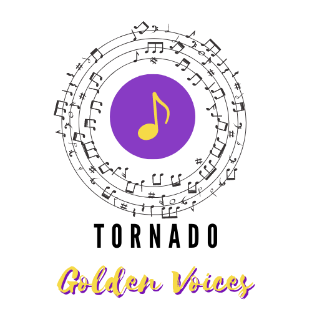 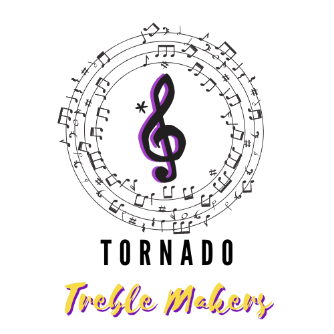 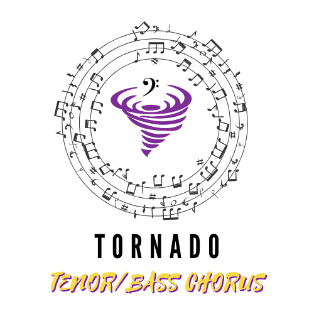 